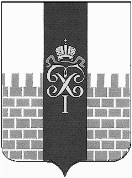 МЕСТНАЯ АДМИНИСТРАЦИЯ МУНИЦИПАЛЬНОГО ОБРАЗОВАНИЯ ГОРОД ПЕТЕРГОФ_________________________________________________________________________ПОСТАНОВЛЕНИЕ 15.03.2022г                                                                                                           № 20  	В соответствии с Бюджетным  кодексом  Российской Федерации, Положением о бюджетном процессе в муниципальном образовании  город Петергоф и Постановлением местной администрации муниципального образования город Петергоф  № 150 от 26.09.2013  «Об утверждении  Положения о Порядке разработки, реализации и оценки эффективности муниципальных программ и о Порядке  разработки и реализации  ведомственных целевых программ и планов по непрограммным расходам местного бюджета муниципального образования  г. Петергоф» местная администрация муниципального образования город  Петергоф	ПОСТАНОВЛЯЕТ:1. Внести изменения в постановление местной администрации муниципального образования город Петергоф от 25.10.2021 № 129  «Об утверждении ведомственной целевой программы «Осуществление работ в сфере озеленения территории зеленых насаждений общего пользования местного значения муниципального образования» на 2022 год» (с изм. от 11.02.2022 №10):                      изложить приложение №1  к постановлению в редакции согласно приложению к настоящему постановлению.2. Приложения к ведомственной целевой программе №№ 1-1, 1-2, 1-4,2, 2-1, 3-1, 3-2, 4, 4-1, 5, 5-1,6,7-12 оставить без изменений.3.  Постановление вступает  в  силу  с  даты официального опубликования.4.  Контроль за исполнением  настоящего постановления оставляю за собой.Глава местной администрациимуниципального образования город Петергоф                                           Т.С. Егорова  Приложение к Постановлению МА МО город Петергоф                                                                 от    15.03.2022г     №20                                                                                                                                УтверждаюГлава МА МО город Петергоф                                                                                                         _____________  /Т.С. Егорова / «      »                        2022 г.ВЕДОМСТВЕННАЯ ЦЕЛЕВАЯ   ПРОГРАММА«Осуществление работ в сфере озеленения территории зеленых насаждений общего пользования местного значения муниципального образования» на 2022 год1. Наименование вопроса местного значения, к которому относится программа:	Осуществление работ в сфере озеленения на территории муниципального образования, включающее:организацию работ по компенсационному озеленению в отношении территорий зеленых насаждений общего пользования местного значения, осуществляемому в соответствии с законом Санкт-Петербурга;содержание, в том числе уборку, территорий зеленых насаждений общего пользования местного значения (включая расположенных на них элементов благоустройства), защиту зеленых насаждений на указанных территориях;проведение паспортизации территорий зеленых насаждений общего пользования местного значения на территории муниципального образования, включая проведение учета зеленых насаждений искусственного происхождения и иных элементов благоустройства, расположенных в границах территорий зеленых насаждений общего пользования местного значения;создание (размещение), переустройство, восстановление и ремонт объектов зеленых насаждений, расположенных на территориях зеленых насаждений общего пользования местного значения.2. Цели и задачи программы:                                                                                                                        - озеленение территории зеленых насаждений общего пользования местного значения с целью удовлетворения потребностей населения города в благоприятных условиях проживания- улучшение экологической обстановки- создание благоприятных условий для отдыха населения.- улучшение эстетического восприятия окружающей среды- воспитание чувства прекрасного и поведения в общественных местах.3. Заказчик программы (ответственный исполнитель): Местная администрация муниципального образования город Петергоф (отдел городского хозяйства)4. Ожидаемые конечные результаты реализации целевой программы: - посадка зеленых насаждений – 65 шт.;- восстановление газонов– 200 кв.м.;- санитарные рубки на территории ЗНОП местного значения – 30 шт.- содержание зеленых насаждений (прополка, подкормка, полив, стрижка и т.д.) на территориях ЗНОП местного значения – 8,6216 га, в том числе уборку, территорий зеленых насаждений общего пользования местного значения – 396 376,0 кв.м.- посадка цветов в ранее установленные вазоны на территориях ЗНОП МЗ и уход – 261 вазон.- посадки цветов на территории ЗНОП местного значения и уход за ними - 14 клумб площадью 668,4  кв. м. кол-во рассады 28 711  шт.-паспортизация территорий ЗНОП местного значения – 3,3082 га-Размещение, содержание и ремонт детского и спортивного оборудования на детских и спортивных площадках–18 площадок.- организация замены песка в детских песочницах (с вывозом и утилизацией непргодного песка) – 11,3 куб.м.-Ремонт и окраска ранее установленных ограждений газонных- 831,4 кв.м.- Содержание, ремонт  и окраска ранее установленных элементов благоустройства- 780,7 кв.м, 92 м/п, 14 кв.м.-Разработка проектно-сметной документации на размещение элементов благоустройства– 1 услуга.-Разработка проектно-сметной документации на восстановление и ремонт объектов зеленых насаждений, рамположенных на ЗНОП м/з – 9371 кв.м .-Выполнение работ по восстановлению  и ремонту объектов зеленых насаждений- 33961кв.м.             5. Сроки реализации целевой программы:  -  I - IV кварталы 2022 года.6. Перечень мероприятий целевой программы, ожидаемые конечные результаты реализации и необходимый объём финансирования:Главный специалист ОГХ                                                                Ж.Н. Чиж    Приложение № 1-3 к ведомственной целевой программеСписок адресов для выполнения работ по посадке цветов в существующие клумбыГлавный специалист ОГХ                                                                Ж.Н. Чиж    Расчет стоимости  на содержание и ремонт детских и спортивных площадок, размещение , ремонт и содержание элементов оборудования на спортивных и детских площадках        Главный специалист ОГХ                                                        Л.Г. ЯрышкинаПриложение № 6-1                         к ведомственной целевой программеПеречень адресов по ремонту и окраске ранее установленных элементов благоустройства                            Ведущий специалист ОГХ	                З. Р. Гасанзаде                                    	О внесении изменений в постановление местной                                 администрации муниципального образования город Петергоф от 25.10.2021 № 129  «Об утверждении ведомственной целевой программы «Осуществление работ в сфере озеленения                 территории зеленых насаждений общего пользования местного значения муниципального образования» на 2022 год» (с изм. от 11.02.2022 №10)№п/пНаименование мероприятияОжидаемые        конечные результатыОжидаемые        конечные результатыСрок исполнения мероприятияНеобходимый объём финансирования(тыс.руб.)Прим.№п/пНаименование мероприятияЕд. изм.Кол-воСрок исполнения мероприятияНеобходимый объём финансирования(тыс.руб.)Прим.1Организация работ по компенсационному озеленениюшт.65II- IV квартал 480,42Восстановление газоновкв. м.200II-III квартал114,03Проведение санитарных рубок, а также удаление аварийных, больных деревьев и кустарников шт.30I- IV квартал201,54Посадка цветов и уход за нимивазон261II-IV квартал 2 151,44Посадка цветов и уход за нимиклумба14II-IV квартал 2 151,44Посадка цветов и уход за нимикв. м.668,4II-IV квартал 2 151,44Посадка цветов и уход за нимишт. цветов28 711II-IV квартал 2 151,45Паспортизация территорий зеленых насаждений общего пользования местного значения, включая проведение учета зеленых насаждений искусственного происхождения и иных элементов благоустройства.га3,3082II-IVквартал248,26Содержание территорий зеленых насаждений общего пользования местного значения, в т.ч. защита зеленых насажденийга8,6216II-IVквартал1 821,47Уборка территорий зеленых насаждений общего пользования местного значениякв. м.396376,0I-IV квартал11 711,98Размещение, содержание и ремонт детских и спортивных площадок, включая ремонт расположенных на них элементов благоустройствашт.18I-IV квартал726,39Организация замены песка в детских песочницах на детских площадках куб. м.11,3IIквартал85,410Ремонт и окраска ранее установленных ограждений газонных кв.м.831,4II-III квартал856,011Содержание, ремонт и окраска ранее установленных элементов благоустройствакв.м.780,7II-III квартал      425,911Содержание, ремонт и окраска ранее установленных элементов благоустройствап/м92II-III квартал      425,911Содержание, ремонт и окраска ранее установленных элементов благоустройствакв.м.14II-III квартал      425,911Содержание, ремонт и окраска ранее установленных элементов благоустройствауслуга1II-III квартал      425,912Разработка проектно-сметной документации на размещение элементов благоустройства услуга1I-IV квартал220,013Разработка проектно-сметной документации на восстановление и ремонт объектов зеленых насаждений, расположенных на территории ЗНОП МЗ  по адресу: г. Петергоф, сквер б/н западнее дома №2/18 по Университетскому проспекту (ЗНОП МЗ №40-106-113) усл.11-4 квартал.780,014Выполнение работ по восстановлению и ремонту объектов зеленых насаждений, расположенных на территории  по адресу: г.Петергоф,  Чичеринская д.9 корп.1,корп.2                               кв.м4448,02-4 квартал8 405,615Выполнение работ по восстановлению и ремонту объектов зеленых насаждений, расположенных на территории ЗНОП МЗ  по адресу: г.  Петергоф, ул. Халтурина д.15/1, Бобыльская дорога д.29Кв.м4923,02-4 квартал5 787,916Переустройство, восстановление и ремонт объектов зеленых насаждений по адресу: г. Петергоф, ул. Юты Бондаровской между домами 13/1,17/1, 17/2 (Берёзовая роща)кв. м24 590,01-3 кв.34 460,417Восстановительная стоимость зелёных насаждений при благоустройстве территории по адресам: г. Петергоф,  Чичеринская д.9 корп.1,корп.2; ул. Халтурина д.15/1, Бобыльская дорога д.59;  ул.Юты Бондаровской между домами 13/1,17/1, 17/2усл.31-3 кв.212,018Оказание услуг по разработке технической документации на проведение работ по благоустройству территории расположенных на территории муниципального образования город Петергоф.усл31-3 кв.330,0Итого:69 018,3Приложение № 1Приложение № 1Приложение № 1к ведомственной целевой программек ведомственной целевой программек ведомственной целевой программек ведомственной целевой программек ведомственной целевой программек ведомственной целевой программек ведомственной целевой программек ведомственной целевой программек ведомственной целевой программек ведомственной целевой программек ведомственной целевой программеСметный расчет (общий)Сметный расчет (общий)Сметный расчет (общий)Сметный расчет (общий)Сметный расчет (общий)Сметный расчет (общий)Сметный расчет (общий)Сметный расчет (общий)Сметный расчет (общий)Сметный расчет (общий)Сметный расчет (общий)Сметный расчет (общий)1. Расчет стоимости  работ  по посадке зеленых насаждений на территории зеленых насаждений общего пользования местного значения.1. Расчет стоимости  работ  по посадке зеленых насаждений на территории зеленых насаждений общего пользования местного значения.1. Расчет стоимости  работ  по посадке зеленых насаждений на территории зеленых насаждений общего пользования местного значения.1. Расчет стоимости  работ  по посадке зеленых насаждений на территории зеленых насаждений общего пользования местного значения.1. Расчет стоимости  работ  по посадке зеленых насаждений на территории зеленых насаждений общего пользования местного значения.1. Расчет стоимости  работ  по посадке зеленых насаждений на территории зеленых насаждений общего пользования местного значения.1. Расчет стоимости  работ  по посадке зеленых насаждений на территории зеленых насаждений общего пользования местного значения.1. Расчет стоимости  работ  по посадке зеленых насаждений на территории зеленых насаждений общего пользования местного значения.1. Расчет стоимости  работ  по посадке зеленых насаждений на территории зеленых насаждений общего пользования местного значения.1. Расчет стоимости  работ  по посадке зеленых насаждений на территории зеленых насаждений общего пользования местного значения.1. Расчет стоимости  работ  по посадке зеленых насаждений на территории зеленых насаждений общего пользования местного значения.1. Расчет стоимости  работ  по посадке зеленых насаждений на территории зеленых насаждений общего пользования местного значения.1. Расчет стоимости  работ  по посадке зеленых насаждений на территории зеленых насаждений общего пользования местного значения.1. Расчет стоимости  работ  по посадке зеленых насаждений на территории зеленых насаждений общего пользования местного значения.1. Расчет стоимости  работ  по посадке зеленых насаждений на территории зеленых насаждений общего пользования местного значения.1. Расчет стоимости  работ  по посадке зеленых насаждений на территории зеленых насаждений общего пользования местного значения.1. Расчет стоимости  работ  по посадке зеленых насаждений на территории зеленых насаждений общего пользования местного значения.1. Расчет стоимости  работ  по посадке зеленых насаждений на территории зеленых насаждений общего пользования местного значения.1. Расчет стоимости  работ  по посадке зеленых насаждений на территории зеленых насаждений общего пользования местного значения.1. Расчет стоимости  работ  по посадке зеленых насаждений на территории зеленых насаждений общего пользования местного значения.1. Расчет стоимости  работ  по посадке зеленых насаждений на территории зеленых насаждений общего пользования местного значения.1. Расчет стоимости  работ  по посадке зеленых насаждений на территории зеленых насаждений общего пользования местного значения.Планируемый  объем затрат /количество единиц ЗН на 2022 годПланируемый  объем затрат /количество единиц ЗН на 2022 годПланируемый  объем затрат /количество единиц ЗН на 2022 годСредняя цена, руб. за единицу ЗН 2022 г. с учетом ИПЦ 4 %Средняя цена, руб. за единицу ЗН 2022 г. с учетом ИПЦ 4 %Средняя цена, руб. за единицу ЗН 2022 г. с учетом ИПЦ 4 %Средняя цена, руб. за единицу ЗН 2022 г. с учетом ИПЦ 4 %Общая стоимость работ, руб.Общая стоимость работ, руб.Общая стоимость работ, руб.Общая стоимость работ, руб.Планируемый  объем затрат /количество единиц ЗН на 2022 годПланируемый  объем затрат /количество единиц ЗН на 2022 годПланируемый  объем затрат /количество единиц ЗН на 2022 годСредняя цена, руб. за единицу ЗН 2022 г. с учетом ИПЦ 4 %Средняя цена, руб. за единицу ЗН 2022 г. с учетом ИПЦ 4 %Средняя цена, руб. за единицу ЗН 2022 г. с учетом ИПЦ 4 %Средняя цена, руб. за единицу ЗН 2022 г. с учетом ИПЦ 4 %Общая стоимость работ, руб.Общая стоимость работ, руб.Общая стоимость работ, руб.Общая стоимость работ, руб.Планируемый  объем затрат /количество единиц ЗН на 2022 годПланируемый  объем затрат /количество единиц ЗН на 2022 годПланируемый  объем затрат /количество единиц ЗН на 2022 годСредняя цена, руб. за единицу ЗН 2022 г. с учетом ИПЦ 4 %Средняя цена, руб. за единицу ЗН 2022 г. с учетом ИПЦ 4 %Средняя цена, руб. за единицу ЗН 2022 г. с учетом ИПЦ 4 %Средняя цена, руб. за единицу ЗН 2022 г. с учетом ИПЦ 4 %Общая стоимость работ, руб.Общая стоимость работ, руб.Общая стоимость работ, руб.Общая стоимость работ, руб.6565657 389,757 389,757 389,757 389,75480 333,75480 333,75480 333,75480 333,752. Расчет стоимости  работ  по организации работ по восстановлению газонов  на территории зеленых насаждений общего пользования местного значения.2. Расчет стоимости  работ  по организации работ по восстановлению газонов  на территории зеленых насаждений общего пользования местного значения.2. Расчет стоимости  работ  по организации работ по восстановлению газонов  на территории зеленых насаждений общего пользования местного значения.2. Расчет стоимости  работ  по организации работ по восстановлению газонов  на территории зеленых насаждений общего пользования местного значения.2. Расчет стоимости  работ  по организации работ по восстановлению газонов  на территории зеленых насаждений общего пользования местного значения.2. Расчет стоимости  работ  по организации работ по восстановлению газонов  на территории зеленых насаждений общего пользования местного значения.2. Расчет стоимости  работ  по организации работ по восстановлению газонов  на территории зеленых насаждений общего пользования местного значения.2. Расчет стоимости  работ  по организации работ по восстановлению газонов  на территории зеленых насаждений общего пользования местного значения.2. Расчет стоимости  работ  по организации работ по восстановлению газонов  на территории зеленых насаждений общего пользования местного значения.2. Расчет стоимости  работ  по организации работ по восстановлению газонов  на территории зеленых насаждений общего пользования местного значения.2. Расчет стоимости  работ  по организации работ по восстановлению газонов  на территории зеленых насаждений общего пользования местного значения.2. Расчет стоимости  работ  по организации работ по восстановлению газонов  на территории зеленых насаждений общего пользования местного значения.2. Расчет стоимости  работ  по организации работ по восстановлению газонов  на территории зеленых насаждений общего пользования местного значения.2. Расчет стоимости  работ  по организации работ по восстановлению газонов  на территории зеленых насаждений общего пользования местного значения.2. Расчет стоимости  работ  по организации работ по восстановлению газонов  на территории зеленых насаждений общего пользования местного значения.2. Расчет стоимости  работ  по организации работ по восстановлению газонов  на территории зеленых насаждений общего пользования местного значения.2. Расчет стоимости  работ  по организации работ по восстановлению газонов  на территории зеленых насаждений общего пользования местного значения.2. Расчет стоимости  работ  по организации работ по восстановлению газонов  на территории зеленых насаждений общего пользования местного значения.2. Расчет стоимости  работ  по организации работ по восстановлению газонов  на территории зеленых насаждений общего пользования местного значения.2. Расчет стоимости  работ  по организации работ по восстановлению газонов  на территории зеленых насаждений общего пользования местного значения.2. Расчет стоимости  работ  по организации работ по восстановлению газонов  на территории зеленых насаждений общего пользования местного значения.2. Расчет стоимости  работ  по организации работ по восстановлению газонов  на территории зеленых насаждений общего пользования местного значения.Планируемый  объем затрат в кв.м. на 2022 годПланируемый  объем затрат в кв.м. на 2022 годПланируемый  объем затрат в кв.м. на 2022 годСредняя цена, руб. за единицу ЗНСредняя цена, руб. за единицу ЗНСредняя цена, руб. за единицу ЗНСредняя цена, руб. за единицу ЗНОбщая стоимость работ, руб.Общая стоимость работ, руб.Общая стоимость работ, руб.Общая стоимость работ, руб.Планируемый  объем затрат в кв.м. на 2022 годПланируемый  объем затрат в кв.м. на 2022 годПланируемый  объем затрат в кв.м. на 2022 годСредняя цена, руб. за единицу ЗНСредняя цена, руб. за единицу ЗНСредняя цена, руб. за единицу ЗНСредняя цена, руб. за единицу ЗНОбщая стоимость работ, руб.Общая стоимость работ, руб.Общая стоимость работ, руб.Общая стоимость работ, руб.200200200569,97569,97569,97569,97113 994,00113 994,00113 994,00113 994,003. Расчет стоимости работ  по проведению санитарных рубок, а также удаление аварийных, больных деревьев и кустарников на территории зеленых насаждений общего пользования местного значения.3. Расчет стоимости работ  по проведению санитарных рубок, а также удаление аварийных, больных деревьев и кустарников на территории зеленых насаждений общего пользования местного значения.3. Расчет стоимости работ  по проведению санитарных рубок, а также удаление аварийных, больных деревьев и кустарников на территории зеленых насаждений общего пользования местного значения.3. Расчет стоимости работ  по проведению санитарных рубок, а также удаление аварийных, больных деревьев и кустарников на территории зеленых насаждений общего пользования местного значения.3. Расчет стоимости работ  по проведению санитарных рубок, а также удаление аварийных, больных деревьев и кустарников на территории зеленых насаждений общего пользования местного значения.3. Расчет стоимости работ  по проведению санитарных рубок, а также удаление аварийных, больных деревьев и кустарников на территории зеленых насаждений общего пользования местного значения.3. Расчет стоимости работ  по проведению санитарных рубок, а также удаление аварийных, больных деревьев и кустарников на территории зеленых насаждений общего пользования местного значения.3. Расчет стоимости работ  по проведению санитарных рубок, а также удаление аварийных, больных деревьев и кустарников на территории зеленых насаждений общего пользования местного значения.3. Расчет стоимости работ  по проведению санитарных рубок, а также удаление аварийных, больных деревьев и кустарников на территории зеленых насаждений общего пользования местного значения.3. Расчет стоимости работ  по проведению санитарных рубок, а также удаление аварийных, больных деревьев и кустарников на территории зеленых насаждений общего пользования местного значения.3. Расчет стоимости работ  по проведению санитарных рубок, а также удаление аварийных, больных деревьев и кустарников на территории зеленых насаждений общего пользования местного значения.3. Расчет стоимости работ  по проведению санитарных рубок, а также удаление аварийных, больных деревьев и кустарников на территории зеленых насаждений общего пользования местного значения.3. Расчет стоимости работ  по проведению санитарных рубок, а также удаление аварийных, больных деревьев и кустарников на территории зеленых насаждений общего пользования местного значения.3. Расчет стоимости работ  по проведению санитарных рубок, а также удаление аварийных, больных деревьев и кустарников на территории зеленых насаждений общего пользования местного значения.3. Расчет стоимости работ  по проведению санитарных рубок, а также удаление аварийных, больных деревьев и кустарников на территории зеленых насаждений общего пользования местного значения.3. Расчет стоимости работ  по проведению санитарных рубок, а также удаление аварийных, больных деревьев и кустарников на территории зеленых насаждений общего пользования местного значения.3. Расчет стоимости работ  по проведению санитарных рубок, а также удаление аварийных, больных деревьев и кустарников на территории зеленых насаждений общего пользования местного значения.3. Расчет стоимости работ  по проведению санитарных рубок, а также удаление аварийных, больных деревьев и кустарников на территории зеленых насаждений общего пользования местного значения.3. Расчет стоимости работ  по проведению санитарных рубок, а также удаление аварийных, больных деревьев и кустарников на территории зеленых насаждений общего пользования местного значения.3. Расчет стоимости работ  по проведению санитарных рубок, а также удаление аварийных, больных деревьев и кустарников на территории зеленых насаждений общего пользования местного значения.3. Расчет стоимости работ  по проведению санитарных рубок, а также удаление аварийных, больных деревьев и кустарников на территории зеленых насаждений общего пользования местного значения.3. Расчет стоимости работ  по проведению санитарных рубок, а также удаление аварийных, больных деревьев и кустарников на территории зеленых насаждений общего пользования местного значения.Планируемый  объем, ед. на 2022 годПланируемый  объем, ед. на 2022 годПланируемый  объем, ед. на 2022 годСредняя цена, руб. за единицу ЗН 2022 г. Средняя цена, руб. за единицу ЗН 2022 г. Средняя цена, руб. за единицу ЗН 2022 г. Средняя цена, руб. за единицу ЗН 2022 г. Общая стоимость работ, руб.Общая стоимость работ, руб.Общая стоимость работ, руб.Общая стоимость работ, руб.Планируемый  объем, ед. на 2022 годПланируемый  объем, ед. на 2022 годПланируемый  объем, ед. на 2022 годСредняя цена, руб. за единицу ЗН 2022 г. Средняя цена, руб. за единицу ЗН 2022 г. Средняя цена, руб. за единицу ЗН 2022 г. Средняя цена, руб. за единицу ЗН 2022 г. Общая стоимость работ, руб.Общая стоимость работ, руб.Общая стоимость работ, руб.Общая стоимость работ, руб.3030306 716,676 716,676 716,676 716,67201 500,00201 500,00201 500,00201 500,004.Расчет стоимости работ по посадке цветов и уходу за ними.4.Расчет стоимости работ по посадке цветов и уходу за ними.4.Расчет стоимости работ по посадке цветов и уходу за ними.4.Расчет стоимости работ по посадке цветов и уходу за ними.4.Расчет стоимости работ по посадке цветов и уходу за ними.4.Расчет стоимости работ по посадке цветов и уходу за ними.4.Расчет стоимости работ по посадке цветов и уходу за ними.4.Расчет стоимости работ по посадке цветов и уходу за ними.4.Расчет стоимости работ по посадке цветов и уходу за ними.4.Расчет стоимости работ по посадке цветов и уходу за ними.4.Расчет стоимости работ по посадке цветов и уходу за ними.4.Расчет стоимости работ по посадке цветов и уходу за ними.4.Расчет стоимости работ по посадке цветов и уходу за ними.Наименование работНаименование работНаименование работНаименование работКоличествоКоличествоКоличествоОбщая стоимость работ, руб.Общая стоимость работ, руб.Общая стоимость работ, руб.Общая стоимость работ, руб.Наименование работНаименование работНаименование работНаименование работКоличествоКоличествоКоличествоОбщая стоимость работ, руб.Общая стоимость работ, руб.Общая стоимость работ, руб.Общая стоимость работ, руб.Посадка цветов в ранее установленные вазоны на территории МО  и уход.Посадка цветов в ранее установленные вазоны на территории МО  и уход.Посадка цветов в ранее установленные вазоны на территории МО  и уход.Посадка цветов в ранее установленные вазоны на территории МО  и уход.261 вазон261 вазон261 вазон350 203,00350 203,00350 203,00350 203,00Посадка цветов в ранее установленные вазоны на территории МО  и уход.Посадка цветов в ранее установленные вазоны на территории МО  и уход.Посадка цветов в ранее установленные вазоны на территории МО  и уход.Посадка цветов в ранее установленные вазоны на территории МО  и уход.261 вазон261 вазон261 вазон350 203,00350 203,00350 203,00350 203,00Уход за цветами в вазонах.Уход за цветами в вазонах.Уход за цветами в вазонах.Уход за цветами в вазонах.261 вазон261 вазон261 вазон44 886,0044 886,0044 886,0044 886,00Посадка цветов на территории зеленых насаждений общего пользования местного значения.Посадка цветов на территории зеленых насаждений общего пользования местного значения.Посадка цветов на территории зеленых насаждений общего пользования местного значения.Посадка цветов на территории зеленых насаждений общего пользования местного значения.14 клумб,
28 711 шт. рассады14 клумб,
28 711 шт. рассады14 клумб,
28 711 шт. рассады1  420 484,401  420 484,401  420 484,401  420 484,40Посадка цветов на территории зеленых насаждений общего пользования местного значения.Посадка цветов на территории зеленых насаждений общего пользования местного значения.Посадка цветов на территории зеленых насаждений общего пользования местного значения.Посадка цветов на территории зеленых насаждений общего пользования местного значения.14 клумб,
28 711 шт. рассады14 клумб,
28 711 шт. рассады14 клумб,
28 711 шт. рассады1  420 484,401  420 484,401  420 484,401  420 484,40Посадка цветов на территории зеленых насаждений общего пользования местного значения.Посадка цветов на территории зеленых насаждений общего пользования местного значения.Посадка цветов на территории зеленых насаждений общего пользования местного значения.Посадка цветов на территории зеленых насаждений общего пользования местного значения.14 клумб,
28 711 шт. рассады14 клумб,
28 711 шт. рассады14 клумб,
28 711 шт. рассады1  420 484,401  420 484,401  420 484,401  420 484,40Уход за цветамиУход за цветамиУход за цветамиУход за цветами14 клумб668,4 кв.м.14 клумб668,4 кв.м.14 клумб668,4 кв.м.335 777,00335 777,00335 777,00335 777,00Итого:Итого:Итого:Итого:Итого:Итого:Итого:Итого:2 151 350,402 151 350,402 151 350,402 151 350,40№ п/пАдресНаименование территории ЗНОП местного значенияПлощадь, кв.м.Рассада, кол-во, шт.1Озерковая ул., д.5сквер б/н южнее д. 5 по Озерковой ул. (г. Петергоф)19,65761Озерковая ул., д.5сквер б/н южнее д. 5 по Озерковой ул. (г. Петергоф)19,63062Санкт-Петербургский пр., д.12сквер б/н южнее д. 12 по Санкт-Петербургскому пр. (г. Петергоф)16,66782Санкт-Петербургский пр., д.12сквер б/н южнее д. 12 по Санкт-Петербургскому пр. (г. Петергоф)16,62123Разводная ул., д.10сквер б/н восточнее д. 10 по Разводной ул. (г. Петергоф)5,82324ул. Дашкевича, д.7сквер б/н восточнее д. 9а по ул. Дашкевича (г. Петергоф)28,33374ул. Дашкевича, д.7сквер б/н восточнее д. 9а по ул. Дашкевича (г. Петергоф)28,39004ул. Дашкевича, д.7сквер б/н восточнее д. 9а по ул. Дашкевича (г. Петергоф)28,3365Санкт-Петербургский пр., д.29сквер б/н севернее д. 29 по Санкт-Петербургскому пр. (г. Петергоф)43,917565Санкт-Петербургский пр., д.29сквер б/н севернее д. 29 по Санкт-Петербургскому пр. (г. Петергоф)6,33156Санкт-Петербургский пр., д.6Асквер б/н между д. 8 по ул. Аврова и д. 1 по Зверинской ул. (г. Петергоф)10,604777Суворовская ул., д.3/1, д.3/2, д.5/1, д.5/2,д.7/1, д.7/2сквер б/н между д. 5, корп. 2, и д. 5, корп. 1, по Суворовской ул. (г. Петергоф)28,019447Суворовская ул., д.3/1, д.3/2, д.5/1, д.5/2,д.7/1, д.7/2сквер б/н между д. 5, корп. 2, и д. 5, корп. 1, по Суворовской ул. (г. Петергоф)28,016117Суворовская ул., д.3/1, д.3/2, д.5/1, д.5/2,д.7/1, д.7/2сквер б/н между д. 5, корп. 2, и д. 5, корп. 1, по Суворовской ул. (г. Петергоф)30,03158Суворовская улл., д.5 корп.3, д.5 корп.4сквер б/н между д. 5, корп. 4, и д. 5, корп. 3, по Суворовской ул. (г. Петергоф)119,353689Бульвар Разведчика, д.6 корп.1, д.8 корп.1сквер б/н севернее д. 6, корп. 1, д. 8, корп. 1, д. 12, корп. 1, по бульв. Разведчика (г. Петергоф)60,8255410Чичеринская ул., д.5/1сквер б/н северо-восточнее д. 5, корп. 1, д. 5, корп. 2, и д. 3, корп. 2, по Чичеринской ул. (г. Петергоф)20,262410Чичеринская ул., д.5/1сквер б/н северо-восточнее д. 5, корп. 1, д. 5, корп. 2, и д. 3, корп. 2, по Чичеринской ул. (г. Петергоф)18,880810Чичеринская ул., д.5/1сквер б/н северо-восточнее д. 5, корп. 1, д. 5, корп. 2, и д. 3, корп. 2, по Чичеринской ул. (г. Петергоф)15,675211 Шахматова ул., д.16/3 зона отдыхасквер б/н между д. 16, корп. 2, и д. 16, корп. 3, по ул. Шахматова (г. Петергоф)10,843111 Шахматова ул., д.16/3 зона отдыхасквер б/н между д. 16, корп. 2, и д. 16, корп. 3, по ул. Шахматова (г. Петергоф)7,634212Гостилицкое шоссе, д.13/1сквер б/н восточнее д. 15, корп. 1, по Гостилицкому шоссе (г. Петергоф)36,0144013Чичеринская ул.,д.13/3сквер б/н между д. 13, корп. 2, и д. 11, корп. 3, по Чичеринской ул. (г. Петергоф)14,159213Чичеринская ул.,д.13/3сквер б/н между д. 13, корп. 2, и д. 11, корп. 3, по Чичеринской ул. (г. Петергоф)3,112014Чичеринская ул.,д.13/3сквер б/н между д. 13, корп. 2, и д. 11, корп. 3, по Чичеринской ул. (г. Петергоф)105,0420014Чичеринская ул.,д.13/3сквер б/н между д. 13, корп. 2, и д. 11, корп. 3, по Чичеринской ул. (г. Петергоф)37,0166514Чичеринская ул.,д.13/3сквер б/н между д. 13, корп. 2, и д. 11, корп. 3, по Чичеринской ул. (г. Петергоф)3,0120ИТОГОИТОГОИТОГО668,428711   Приложение №3к Ведомственной      целевой программе№Наименование  услугЕд.изм.Кол-во  площадокСтоимость, руб.1Выполнение работпо  ремонту детского игрового и спортивного оборудования, в т.ч. замена комплектующих :- деревянных и фанерных комплектующих,- металлических комплектующих,- пластиковых и резиновых комплектующих,-замена готовых элементов оборудования и изделий,-демонтаж ,монтаж оборудования и изделий,- закрепление сеток,-бетонирование опор,- замена плакатов самоклеек на информационных щитах и стендахшт.18200 000,002Выполнение работ поСодержанию детского игрового и спортивного оборудования:- смывка граффити,- окрашивание  деревянных и металлических элементов оборудования,-смазка узлов крепежей,- промывка оборудования от загрязнений,- очистка элементов оборудования от мусорашт.18100 000,003Содержание спортивной площадки и катка для занятий зимними видами спорта, расположенной по адресу: г.Петергоф, ул.Разводная,д.25услуга1173000,004Ремонт набивного основания на детских и спортивных площадках: ул.Зверинская ,д.11;  дд.1, 11,13, ул. Аврова, д.д. 10,12,ул.Ботаническая,д.3/3,ул.Блан-Менильская,д.7,            ул.Суворовская,д.3/11м2397183297,605Ремонт резиновых и полимерных оснований площадок203500,0070 000,0Всего726297,60АдресНаименование МАФКол-во,шт.Площадь окраски, м2Площадь окраски, м2Замена досок, п/мЗамена поликарбоната, м2АдресНаименование МАФКол-во,шт.деревянной и металлической поверхностибетонной поверхностиЗамена досок, п/мЗамена поликарбоната, м2Торговая площадь д.6Скамейка122Торговая площадь д.6Ножки скамейки21,4Торговая площадь д.6Урна УБ 14 11 ул.Аврова, д.д11,13,15Ваза ЦБ 08 810 ул.Аврова, д.д11,13,15Полусфера бетонная 3-1Б105ул. Зверинская д.д.1,11,13. Аврова дд10,12 зона отдыхаДиван садово-парковый на ж/б ножках11228ул. Зверинская д.д.1,11,13. Аврова дд10,12 зона отдыхаНожки дивана2215,4ул. Зверинская д.д.1,11,13. Аврова дд10,12 зона отдыхаУрна ж/б  1111ул. Зверинская, д.11Вазон ЦБ 01 33ул. Зверинская, д.11Ваза ЦБ 01 11ул. Михайловская, д.9Скамейка СБ03  242ул. Михайловская, д.9Ножки скамейки42,8ул. Михайловская, д.9Скамейка  122ул. Михайловская, д.9Ножки скамейки21,4ул. Михайловская, д.9Урна железобетонная  33ул.Братьев Горкушенко, д,5 корп.1,корп.2,д.7Скамья6126ул.Братьев Горкушенко, д,5 корп.1,корп.2,д.7Ножки скамьи128,4ул.Братьев Горкушенко, д,5 корп.1,корп.2,д.7Урна с вставкой 66ул.Братьев Горкушенко, д,5 корп.1,корп.2,д.7Сушилка 35,4ул.Дашкевича, д.9а лит.АУличная урна деревянная с ж/б основанием 86,4ул.Дашкевича, д.9а лит.АДиван садово-парковый 8166ул.Дашкевича, д.9а лит.АНожки дивана1611,2Эрлеровский б-р, д.20Ваза железобетонная 11Эрлеровский б-р, д.20Скамья садово-парковая на металлических ножках 11,5Эрлеровский б-р, д.20Ножки скамьи21Эрлеровский б-р, д.20Скамья садово-парковая на ж/б ножках  102010Эрлеровский б-р, д.20Ножки скамьи2014Эрлеровский б-р, д.20Урна со вставкой железобетонная 66Эрлеровский б-р, д.20Полусфера бетонная 94,5ул.Разводная , д.25Навес индивидуальный Разводная ул., д.25114ул.Разводная , д.25Скамья Ск.01 12246ул.Разводная , д.25Ножки скамьи2412ул.Разводная , д.25Урна У.09-2 66ул.Разводная , д.25Скамья под навес14ул.Разводная , д.25Ножки скамьи610ул.Разводная , д.25Скамейка 12ул.Разводная , д.25Ножки скамейки21ул.Разводная , д.25Полусфера42ул.Разводная , д.25Полусфера 31,5ул. Разводная, д.33Скамья  242ул. Разводная, д.33Ножки скамьи42,8ул. Разводная, д.33Вазон В-1-1  11ул. Разводная, д.33Урна со вставкой 21ул. Разводная, д.33Вазон ЦБ 08 44ул. Разводная, д.33Вазон В-4 33ул. Озерковая 49/3Скамейка 242ул. Озерковая 49/3Ножки скамейки42,8ул. Озерковая 49/3Урна ж/б со вставкой22ул. Блан-Менильская, д.3Диван садово-парковый на ж/б ножках  12ул. Блан-Менильская, д.3Ножки дивана21,4ул. Блан-Менильская, д.3Скамья садово-парковая на ж/б ножках 122ул. Блан-Менильская, д.3Ножки скамьи21,4ул. Разводная, дд 4,10, Самсоневская ул., д.5  зона отдыхаДиван садово-парковый на ж/б ножках 486ул. Разводная, дд 4,10, Самсоневская ул., д.5  зона отдыхаНожки дивана85,6ул. Разводная, дд 4,10, Самсоневская ул., д.5  зона отдыхаУрна ж/б  44Бобыльская дорога, д.57 Скамья парковая 242Бобыльская дорога, д.57 Ножки скамьи42,8Бобыльская дорога, д.57 Урна с оцинкованной вставкой 22Бобыльская дорога, д.57 Урна У-5 со вставкой-ведром  22Бобыльская дорога, д.57 Урна ж/б со вставкой 11Бобыльская дорога, д.57 Вазон В-111Бобыльская дорога, д.57 Вазон В-4 11Бобыльская дорога, д.57 Ваза ЦБ 01 22Бобыльская дорога, д.57 Вазон В-1-1  77Бобыльская дорога, д.57 Вазон В-4-1   11Собственный пр., д.34-36/67 (зона отдыха)Диван садово-парковый на мет.ножках  8166Собственный пр., д.34-36/67 (зона отдыха)Ножки дивана1611,2Собственный пр., д.34-36/67 (зона отдыха)Диван612Собственный пр., д.34-36/67 (зона отдыха)Ножки дивана128,4Собственный пр., д.34-36/67 (зона отдыха)Скамейка С-78/2 2346Собственный пр., д.34-36/67 (зона отдыха)Ножки скамейки4616,1Собственный пр., д.34-36/67 (зона отдыха)Урна ж/б с ведром 2323Собственный пр., д.34-36/67 (зона отдыха)Урна со вставкой  1414Собственный пр., д.34-36/67 (зона отдыха)Вазон В-121 88Собственный пр., д.34-36/67 (зона отдыха)Полусфера 126ул. Суворовская, д.3, корп.4,5,6,7,8 зона отдыхаСкамейка 5104ул. Суворовская, д.3, корп.4,5,6,7,8 зона отдыхаНожки скамейки107ул. Суворовская, д.3, корп.4,5,6,7,8 зона отдыхаВазон В-14/3  66ул. Суворовская, д.3, корп.4,5,6,7,8 зона отдыхаСушилка для белья Т-22/1 (из 2-х стоек) 35,4ул. Суворовская, д.3, корп.4,5,6,7,8 зона отдыхаУрна ж/б У-119 с ведром-вставкой 33ул.Суворовская , д.3/5Вазон ЦБ 01фиброжелезобетон 44ул.Суворовская , д.3/5Вазон ЦБ 08 фиброжелезобетон44ул. Суворовская, д.3/11Диван Садово-парковый на ж/б ножках 12246ул. Суворовская, д.3/11Ножки дивана2416,8ул. Суворовская, д.3/11Ваза железобетонная 66ул. Суворовская, д.3/11Урна железобетонная 1212ул. Суворовская, д.3/11Полусфера  бетонная 21ул. Суворовская, д.д.3/1,3/2,5/1,5/2,7/1,7/2Диван садово-парковый на металлических ножках 13268ул. Суворовская, д.д.3/1,3/2,5/1,5/2,7/1,7/2Ножки дивана2618,2ул. Суворовская, д.д.3/1,3/2,5/1,5/2,7/1,7/2Урна деревян. ж/б основ.со вставкой1313ул. Суворовская, д.д.3/1,3/2,5/1,5/2,7/1,7/2Ваза железобетонная2020ул. Суворовская , д.д.5/1-7/1Ваза ЦБ 08 33ул. Суворовская, д.5/2Полусфера диаметром 4020ул. Чебышевская, д.2/13Диван садово-парковый на ж/б ножках  12ул. Чебышевская, д.2/13Ножки дивана21,4ул. Чебышевская, д.2/13Ваза ЦБ 0844ул. Чебышевская, д.2/13Скамейка СБ 02 244ул. Чебышевская, д.2/13Ножки скамейки42,8ул. Чебышевская д.10/3Ваза ЦБ 01 77ул. Чебышевская д.10/3Вазон В-1-1  33ул. Чебышёвская, д.10/1-10/2-12/1Диван из валуна на двух ножках из камня валуна с деревянными сиденьями44ул.Чичеринская, д.5к.1Вазон ЦБ 0855ул.Чичеринская, д.5к.1Урна со вставкой железобетонная  22ул.Чичеринская, д.5/2Вазон ЦБ 0166ул.Чичеринская, д.5/2Полусфера ОБ05 94,5ул.Чичеринская, д.5/2Скамья без спинки23ул.Чичеринская, д.5/2Ножки скамьи42ул.Чичеринская, д.5/2Диван садово-парковый 12ул.Чичеринская, д.5/2Ножки дивана21,4ул.Чичеринская, д.5/2Урна с оцинкованной вставкой 22ул.Чичеринская, д.5/2Полусфера из фибробетона 42ул. Чичеринская, д.9/2Вазон ЦБ 08 33ул. Чичеринская, д.9/2Вазон В-4 33ул.Чичеринская, д.13/2Вазон ЦБ 01 66ул. Чичеринская, д.13/1Диван садово-парковый на ж/б ножках  244ул. Чичеринская, д.13/1Ножки дивана42,8ул. Чичеринская, д.13/1Урна ж/б  44ул. Чичеринская, д.13/1Скамья парковая 64ул. Чичеринская, д.13/1Ножки скамьи1ул. Чичеринская, д.13/1Вазон В-4 66Итого:Итого:792350,9429,89214